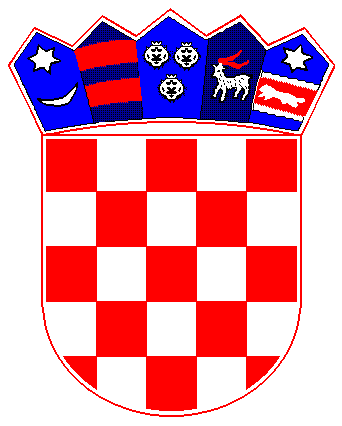             REPUBLIKA HRVATSKAPRIMORSKO-GORANSKA ŽUPANIJA  OPĆINA MATULJI OPĆINSKO VIJEĆE         Odbor za Statut, Poslovnik i              normativnu djelatnostKLASA: 021-05/15-01/1URBROJ: 2156-04-01-15-54Matulji, 16. prosinca 2015.  	Na temelju članka 6. Odluke o osnivanju i načinu rada radnih tijela Općinskog vijeća Općine Matulji (“Službene novine Primorsko-goranske županije”, broj: 38/09).S  a  z  i  v  a  m	28. sjednicu Odbora za Statut, Poslovnik i normativnu djelatnost Općinskog vijeća Općine Matulji koja će se održati dana 21.12.2015. godine (ponedjeljak) s početkom u 18:00 sati u prostorijama Općine Matulji.Za sjednicu predlažem sljedeći: D n e v n i    r e d: Razmatranje prijedloga Odluke o izmjeni Odluke o komunalnom doprinosuRazmatranje prijedloga Programa održavanja komunalne infrastrukture za 2016. godinuRazmatranje prijedloga Programa gradnje objekata i uređaja komunalne infrastrukture za 2016. godinuRazmatranje prijedloga Proračuna Općine Matulji za 2016. godinu i Projekcije za 2017.-2018. godinuRazmatranje prijedloga Odluke o izvršavanju Proračuna za 2016. godinuRazmatranje prijedloga Izmjene Statutarne odluke o osnivanju Mjesnog odbora Mihotići i dopuni Statuta Općine Matulji	Ukoliko je netko od članova Odbora spriječen da prisustvuje zakazanoj sjednici molimo Vas da svoj nedolazak opravdate tajnici Jedinstvenog upravnog odjela Đurđi Štemberger na broj telefona: 274-114.Odbor za Statut, Poslovnik i normativnu djelatnostPredsjednikVladan Mekterović, dipl.iur.Dostaviti:1. Članovima Odbora – svima,2. Predsjedniku Općinskog vijeća, ovdje,3. Općinskom načelniku, ovdje,4. Zamjenicima Općinskog načelnika, ovdje.